Publicado en México el 08/07/2024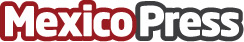 Alejandro Castro Jiménez Labora transforma el Malecón de VillahermosaAlejandro Castro Jiménez Labora ha liderado una intervención urbana integral en el Malecón de Villahermosa, reconectando a la población con la naturaleza del río GrijalvaDatos de contacto:Alejandro Castro Jiménez LaboraAlejandro Castro Jiménez Labora758473689Nota de prensa publicada en: https://www.mexicopress.com.mx/alejandro-castro-jimenez-labora-transforma-el Categorías: Internacional Nacional Ecología Restauración Urbanismo http://www.mexicopress.com.mx